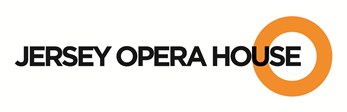 Key tasks:To support the Bars & Catering Manager with the overall operation and management of the bars and catering functions at the Opera House.To deliver excellent customer service at all times.To serve drinks from the bars and deal with orders in an efficient manner.To wait, clear and clean tables.To maintain speed of service and cleanliness of the venue.To assist in maintaining a stock rotation system including regular stock monitoring and control and the recording of wastage.To operate the café bar cash tills and handle cash in an efficient and accurate manner.To cash up and reconcile all tills at the end of the shift.To liaise with Head Chef to solve problems and ensure great service.To liaise and co-operate with other departments within the Jersey Opera House.To deputise for the Bars & Catering Manager in their absence.To respect and fulfil all policies relating to food hygiene.To adhere to all policies including Health & Safety and Equal Opportunities undertaking such duties as may be required to implement them.To undertake all ad hoc duties as required by the Bars & Catering Manager and the Theatre Director.Skills:It is essential that candidates have experience of working in a catering and hospitality focused industry.Knowledge of beverage and the preparation of food.Practical experience of stock takes and cellar management.Commitment to the provision of excellent customer service.High level of numeracy and literacy.Computer literate especially in Microsoft Word and Excel.Excellent oral and written communication skills.Commitment to Equal Opportunities.High level of initiative and strong organisational skills.Experience:Minimum of 2 years’ experience bars & catering. Personality:Ability to work as part of a team but also unsupervised.Ability to work in a pressurised environment and maintain a sense of humour.Ability to solve problems quickly and efficiently.High degree of self-motivation.Ability to work unsocial hours, weekends and bank holidays.This job description should not be viewed as a legal document or a set of conditions of service and it can be reviewed at any time in light of the needs of the Jersey Opera House.JOB DESCRIPTIONJOB DESCRIPTIONPOST:BARS & OH! CAFÉBAR SUPERVISORRESPONSIBLE TO:BARS & OH! CAFÉBAR MANAGERRESPONSIBLE FOR:ALL BAR STAFFCONTRACT:FULL TIME, PERMANENTHOURS OF WORK:40 HOURS PER WEEKLOCATION:JERSEY OPERA HOUSE OR ANY EXTERNAL EVENT SITEPURPOSE OF JOB:To assist the Bars & OH! Cafébar Manager with all aspects of the bars & catering operation at the Opera House. PERSON SPECIFICATION